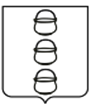 ГЛАВА
 ГОРОДСКОГО ОКРУГА КОТЕЛЬНИКИ
 МОСКОВСКОЙ ОБЛАСТИПОСТАНОВЛЕНИЕ18.04.2024 № 352-ПГг. КотельникиО внесении изменений в постановление главы городского округа Котельники Московской области от 20.08.2019 № 543-ПГ «Об утверждении схемы размещения рекламных конструкций на территории городского округа КотельникиМосковской области»В соответствии с Федеральным законом от 06.10.2003 № 131-ФЗ «Об общих принципах организации местного самоуправления в Российской Федерации», Федеральным законом от 13.03.2006 № 38-ФЗ «О рекламе», постановлением Правительства Московской области от 28.06.2013 № 462/25 «О внесении изменения     в Положение о Главном управлении по информационной политике Московской области и утверждении Порядка согласования схем размещения рекламных конструкций», письмом Министерства информационных и социальных коммуникаций  Московской области  от 11.03.2024 № 27ИСХ-1290, постановляю:1. Внести изменения в постановление главы городского округа Котельники Московской области от 20.08.2019 № 543-ПГ «Об утверждении схемы размещения рекламных конструкций на территории городского округа Котельники Московской области»,  в части адресной программы размещения рекламных конструкций точек 
№ 72, 73, 74, 76 (№ РК по карте) изложив в редакции, согласно приложению 
к настоящему постановлению.2. Отделу информационного обеспечения управления внутренней политики МКУ «Развитие Котельники» обеспечить официальное опубликование и размещение на Интернет-портале городского округа Котельники Московской области в сети Интернет.3. Ответственным за исполнение настоящего постановления назначить начальника отдела рекламы МКУ «Развитие Котельники» Фешину М.И.4. Контроль за выполнением настоящего постановления возложить                                 на заместителя главы городского округа Котельники Московской области Копыльченко И.А.Глава городского округаКотельники Московской области                                                               С.А. ЖигалкинПриложение к постановлению главы городского округа                                                                                                                                                                                                                     Котельники  Московской области                                                                                                                                                                                                                                        От 18.04.2024 № 352-ПГ№ п/п в СхемеАдрес установки и эксплуатации РК№ РК по картеВид РКТип РКРазмер РК, м х мКол-во сторон РКОбщая площадь информационного поля РКСобственник или законный владелец имущества, к которому присоединяется РККадастровый номер участкаНомер и дата выписки из ЕГРППланируемые ежегодные поступления в бюджет муниц. образ-я по договорам на уст-ку и экспл-ю РК, руб. (на основании нпа муниц. образ-я)Стартовая цена торгов на право заключения договора на уст-ку и эксплуатацию РК, руб. (на основании нпа муниц.образования)Планируемые налоговые поступления от РК, руб.1234567891011121314104Московская обл., г. Котельники, мкр. Белая Дача (поз.2)72Отдельно стоящаящит с внутренним подсветом3 х 6236Волкова Елена Викторовна50:22:0050101:8823КУВИ-001/2024-19005771 от 19.01.2024---105Московская обл., г. Котельники, мкр. Белая Дача (поз.3)73Отдельно стоящаящит с внутренним подсветом3 х 6236Волкова Елена Викторовна50:22:0050101:8823КУВИ-001/2024-19005771 от 19.01.2024---106Московская обл., г. Котельники, Новорязанское ш. (поз.1)74Отдельно стоящаящит с внутренним подсветом3 х 6236Волкова Елена Викторовна50:22:0050101:11097КУВИ-001/2024-19006426 от 19.01.2024---108Московская обл., г. Котельники, Новорязанское ш. (поз.2)76Отдельно стоящаящит с внутренним подсветом3 х 6236Волкова Елена Викторовна50:22:0050101:11099КУВИ-001/2024-19007076от 19.01.2024---